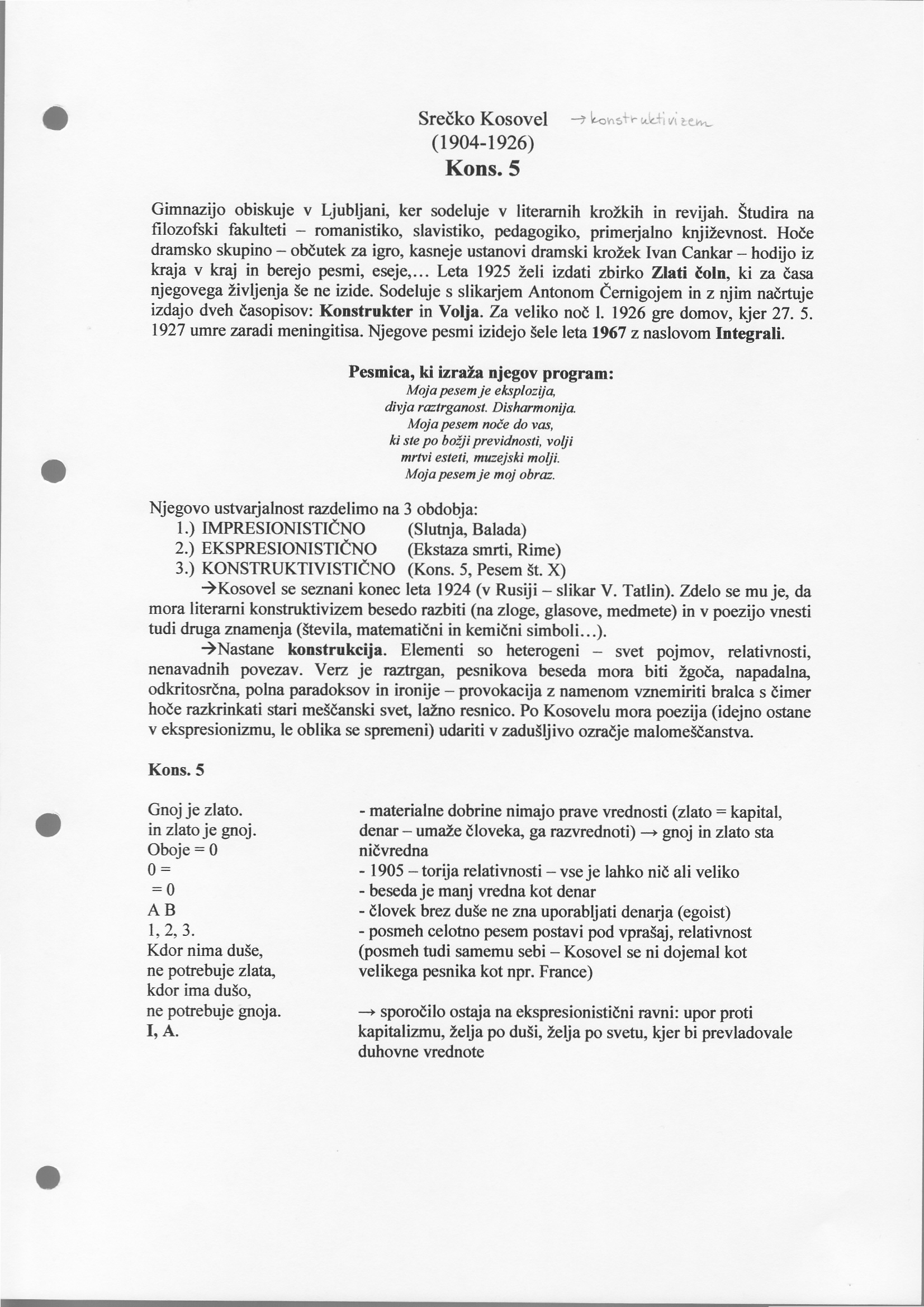 Montažna pesem:  posamezne, nepovezane dele, poveze v celoto, razumljivo in logičnoFuturizem, dadaizem, nadrealizem, ekspresionizemSLAVKO GRUM: DOGODEK V MESTU GOGITeme: nezakonsko materinstvo,  erotika in blaznostSlovenski ekspresionist, tudi naturalist in novo romantikNaslov po glavnem motivu: mesto Goga, malomeščansko življenje, tesnobna utesnjenost, čakanje na dogodekDogajanje je izsek iz resničnostiTrpljenje zaradi zavrte ljubezenske sle, človeška energija postane popačena, groteskna  Žrtve lastnih potlačenih spolnih nagnjenjOsebe: Hana, Klikot (pesnik), Človek z lutko, Grbavec( bere in deklamira drame), Tarbula in Afra, gospa Tereza, hlapec Prelih Hana Terezi zaupa zgodbo o deklici, ki jo je posilil hlapec, ki jo je še naprej zalezoval, zato je odšla v tujino. Tereza odide, v sobo stopi Prelih, začne poljubljati Hano, Ji naroči, naj po plesu pride v sobo, kjer jo bo čakal. Hana pokliče Terezo. Klikot piče ljubezenska pisma, ki jih nikoli ne pošlje Hani.Afra je nekoč rešila življenje grbavcu, ki ga je mati želela ubiti, Grbavec je sin Afrinega bivšega zaročenca, ki se poroči z Mirno ženo. Ne dovoli ji umreti, da bi se v onostranstvu srečala z možem.Prelih jo čaka v sobi. Sprva se mu Hana prepusti, kasneje zgrabi svečnik, in ga udari po glavi. Misli, da ga je ubila, in strah jo je.Klikot odnese Preliha na ulico. Želi se obesiti, saj je razočaran, da mu je Hana ponudila svoje telo. »to noč je bil nekdo umorjen« Hana je ubila Preliha v sebi.Drama je groteska:Estetika grdega (naturalizem), mek, pesimizemObčutje je ekspresionistično (statičnost), germanizmi, tujke, ljudska reklažZamolk, izpust, vzkliki, pretrgani stavki, simbolikaRomantična groteska, človek z lutko, grbavec, norostDrama je antidrama:Ni tragičnosti, katarze, antagonista, katastrofe…Analitična dramska tehnika: Hanina zgodba je rezultat dogodkov oz preteklosti. Mozaična zgradba.Didaskalije so podrobneIVAN PREGELJ: MATKOVA TINA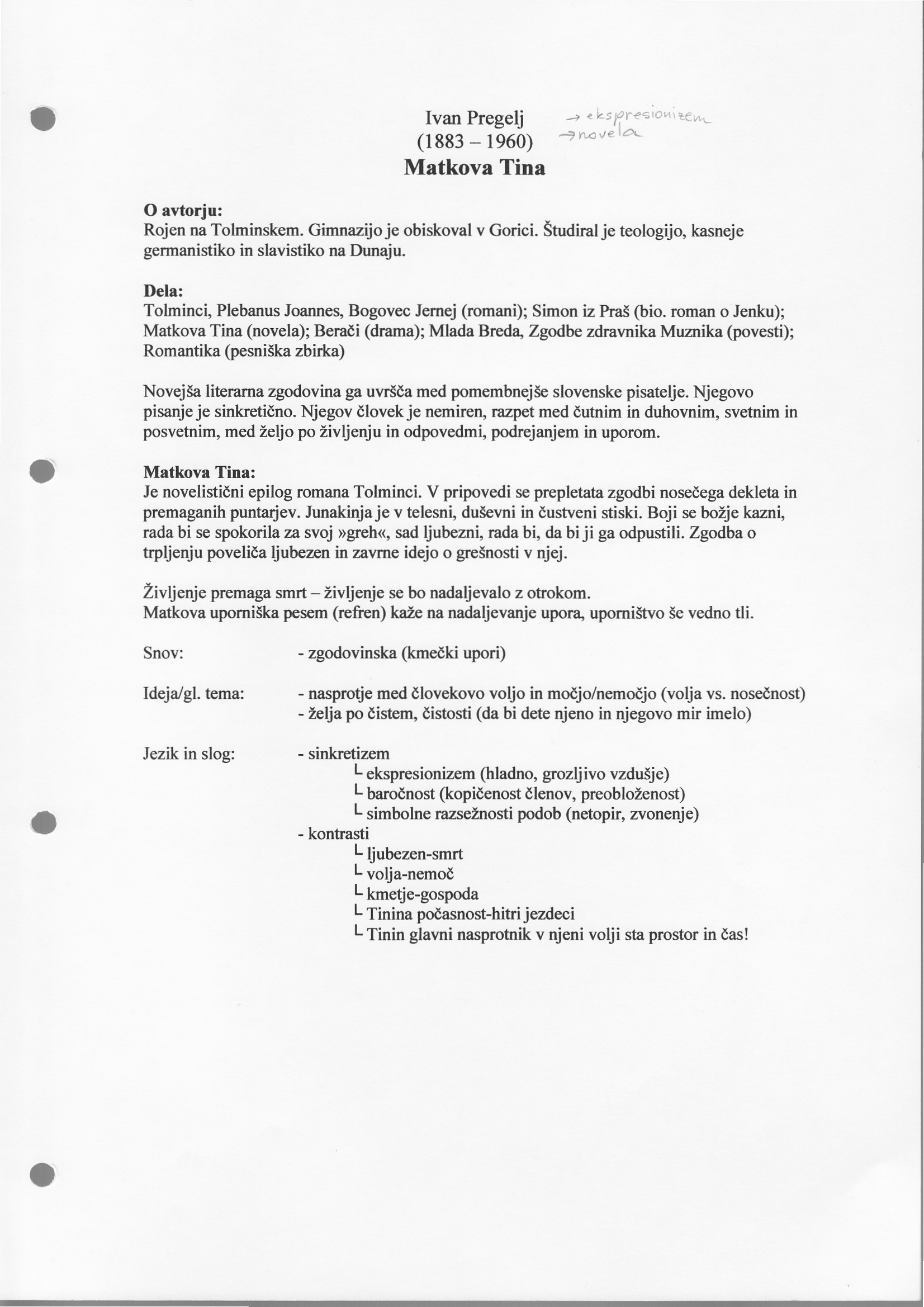 Janez Gradnik in Tina (erotika in religija), križev pot za odrešitev Slovenskega naroda, življenje premaga smrt .Motivi:Tinina pot in zgodovinski dogodek, obglavljenje puntarjevMotiv Salome, poljub mrtve glaveMotiv nezakonske matere, Temi: erotična (ljubezen) in bivanjska (Tinino dojemanje sveta)Jezik: metafore, poosebitve, ekspresivni izrazi, brezvezje, mnogovezje, italijanske tujkePrva polovica 20. Stoletja, vpliv gospodarske krize 1930, vrh pred 2 sv. vojnoTeme: izseljevanje, proletariat, kmečko življenje, usode malih ljudiJe kritičen in se zavzema za odpravo meščanske družbe, Preučuje bolj socialno plat človeka kot psihološko, človek teži k dobremu, srečnemu  … Miško Kranjec, Prežihov Voranc, Ciril Kosmač, France BevkPREŽIHOV VORANC: SAMORASTNIKIZbirka Samorastniki:  koroško okoljeHudabiviška MetaOkvirna zgodba, Voranc se s prijateljem sprehaja po Karnicah.Kmet Karničnik, sin Ožbej, Meta, rojeva otroke, Karničnik jo muči, mučenje na gradu, Ožbej v vojsko, se vrne, s prestreljeno nogo, popiva, nekega dne utone. Mati na koncu novele nagovarj a svojih 9 otrok, naj bodo na svoj rod ponosni. (simbol neuklonljivega proletariata).Nana, ki zgodbo pripoveduje, je najmlajši otrok. Kmetija Karničnikov je propadla. Motivi: Ljubezen med gruntarjem in kajžarko , nezakonska mati, ošabnost, fizično kaznovanjeTema:Samoraslost Mete in otrok, borba za obstanek, socialnaMeta je simbol neuničljivosti.Ljubezen vs. Nečloveškost normSlog:Jezik: naturalizmi, narečjeBogata metaforika, verizem, pretiravanjeanalitična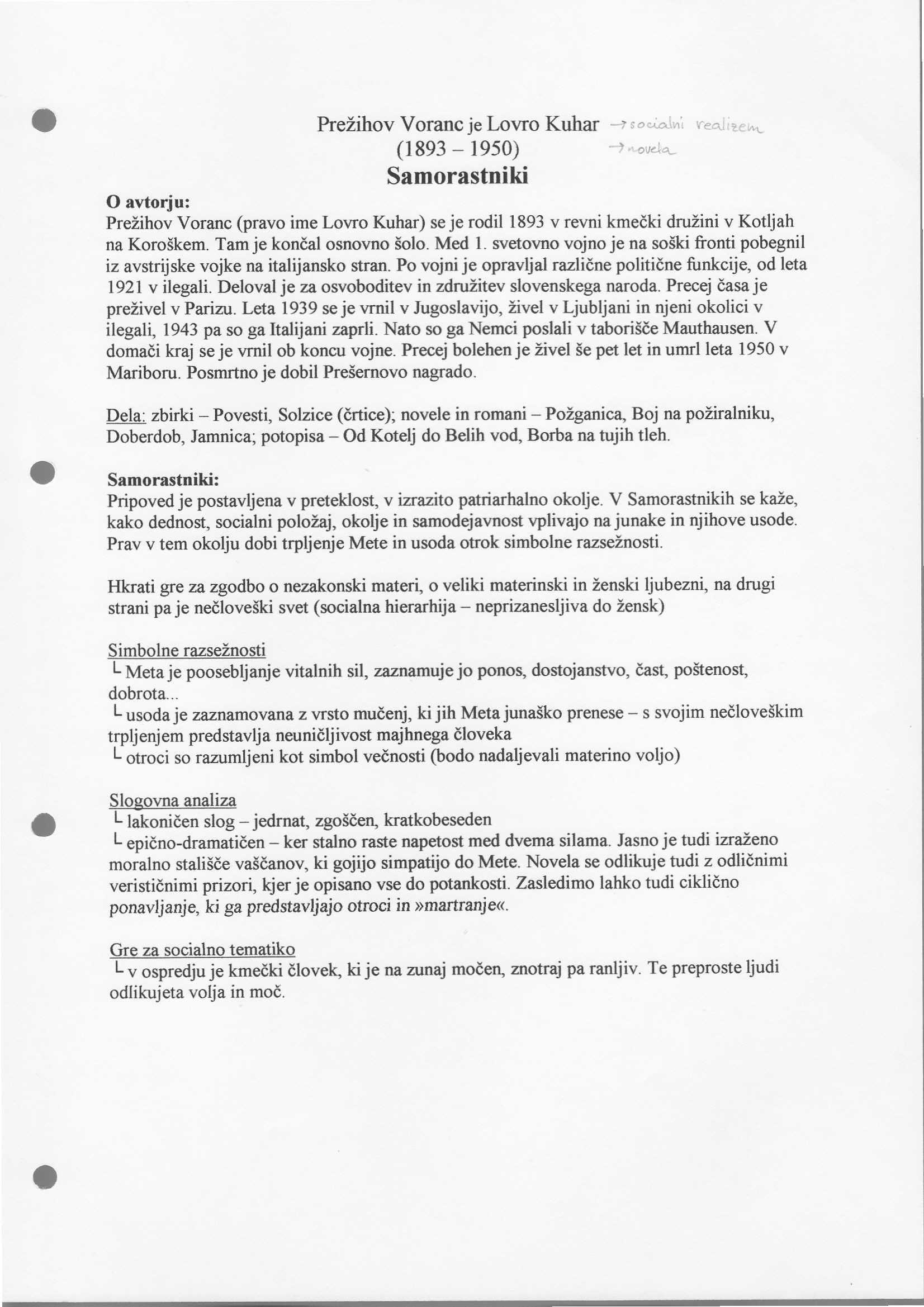 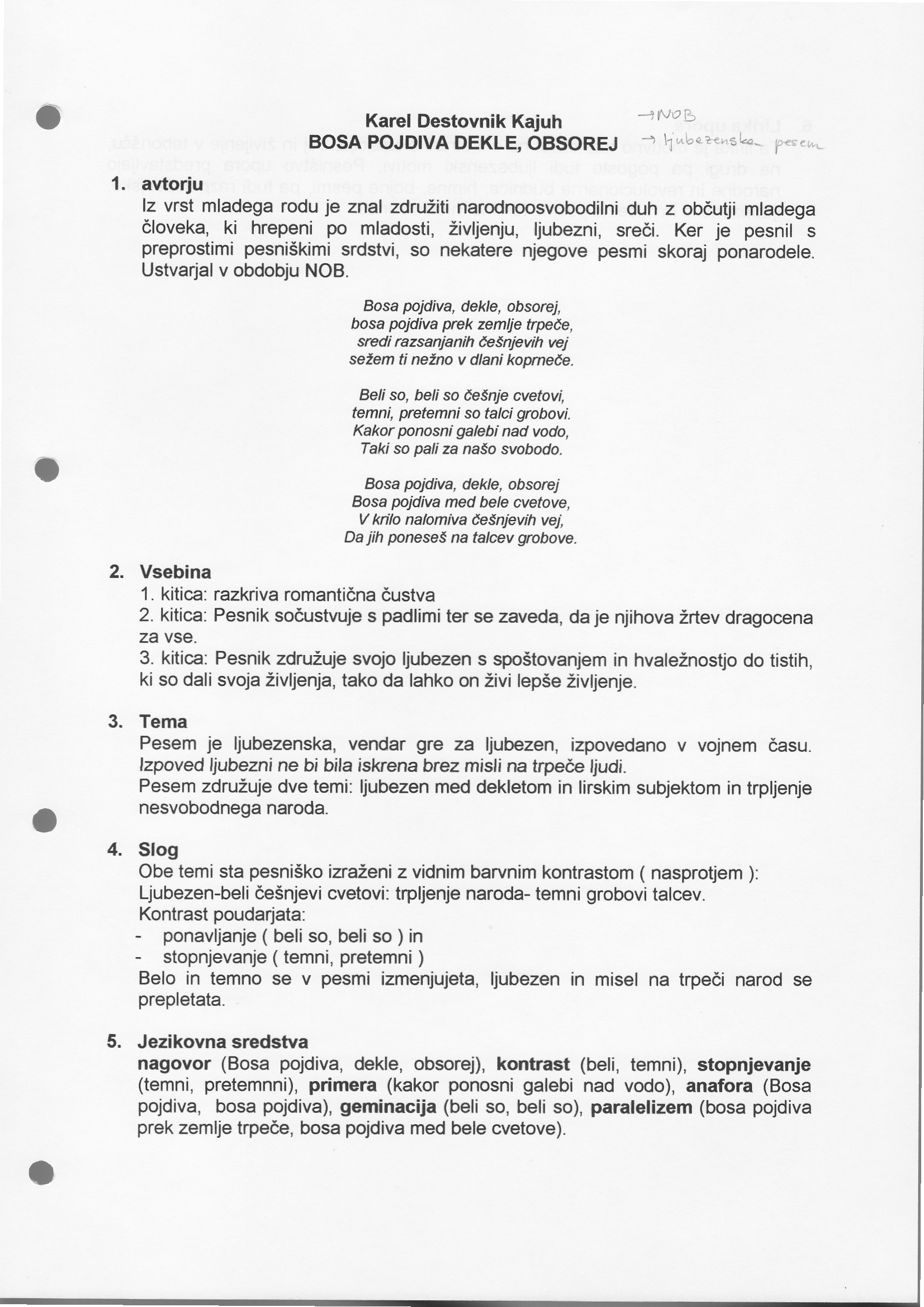 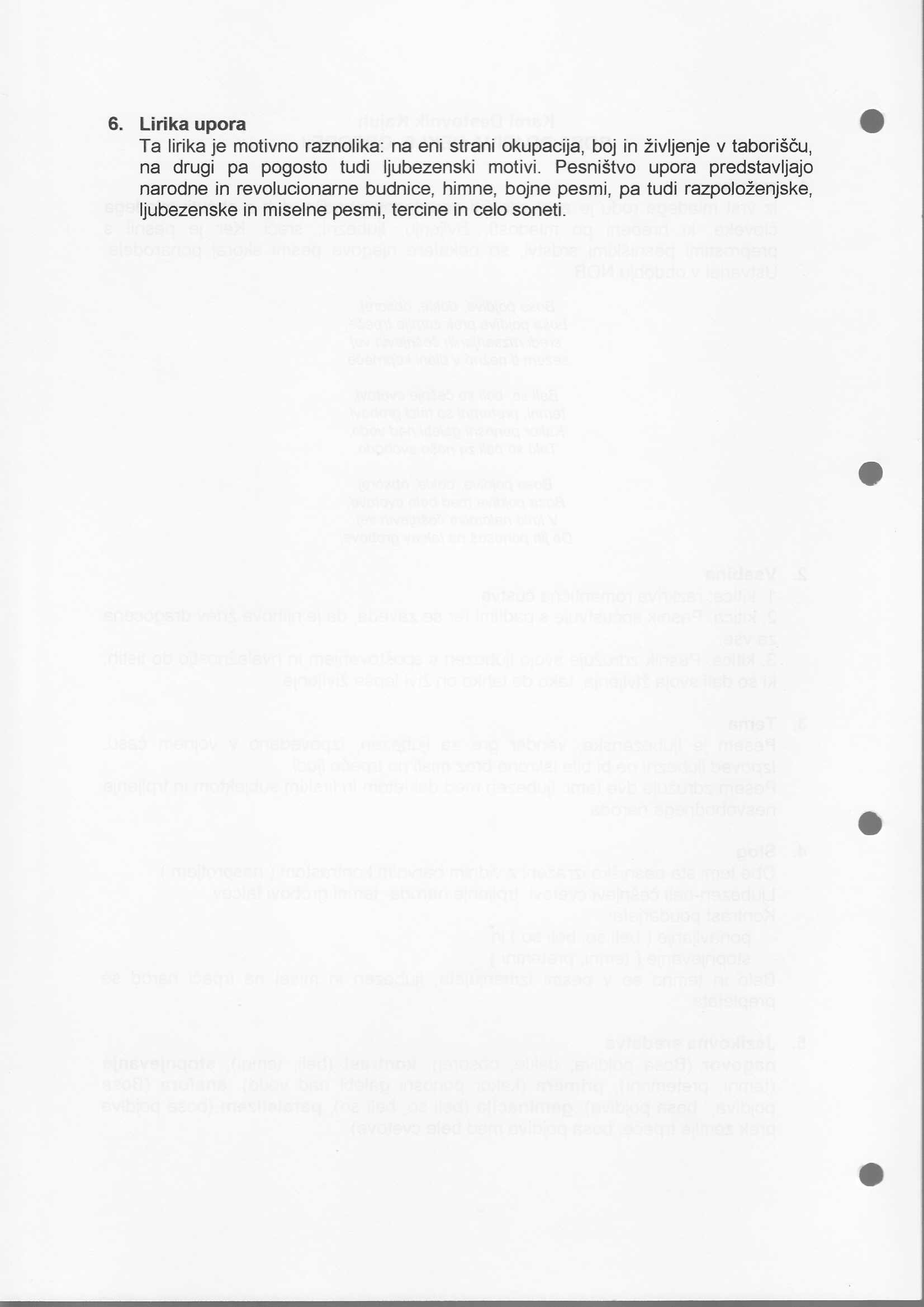 Slovenska književnost pred in med 2. Sv. vojnoSocialni realizem na Slovenskem